Практичне заняття. Визначення довжини лави за техніко-організаційними чинниками.Завдання: використовуючи додатки, визначити довжину лави згідно вихідних даних, наведених у таблиці.ДДодаток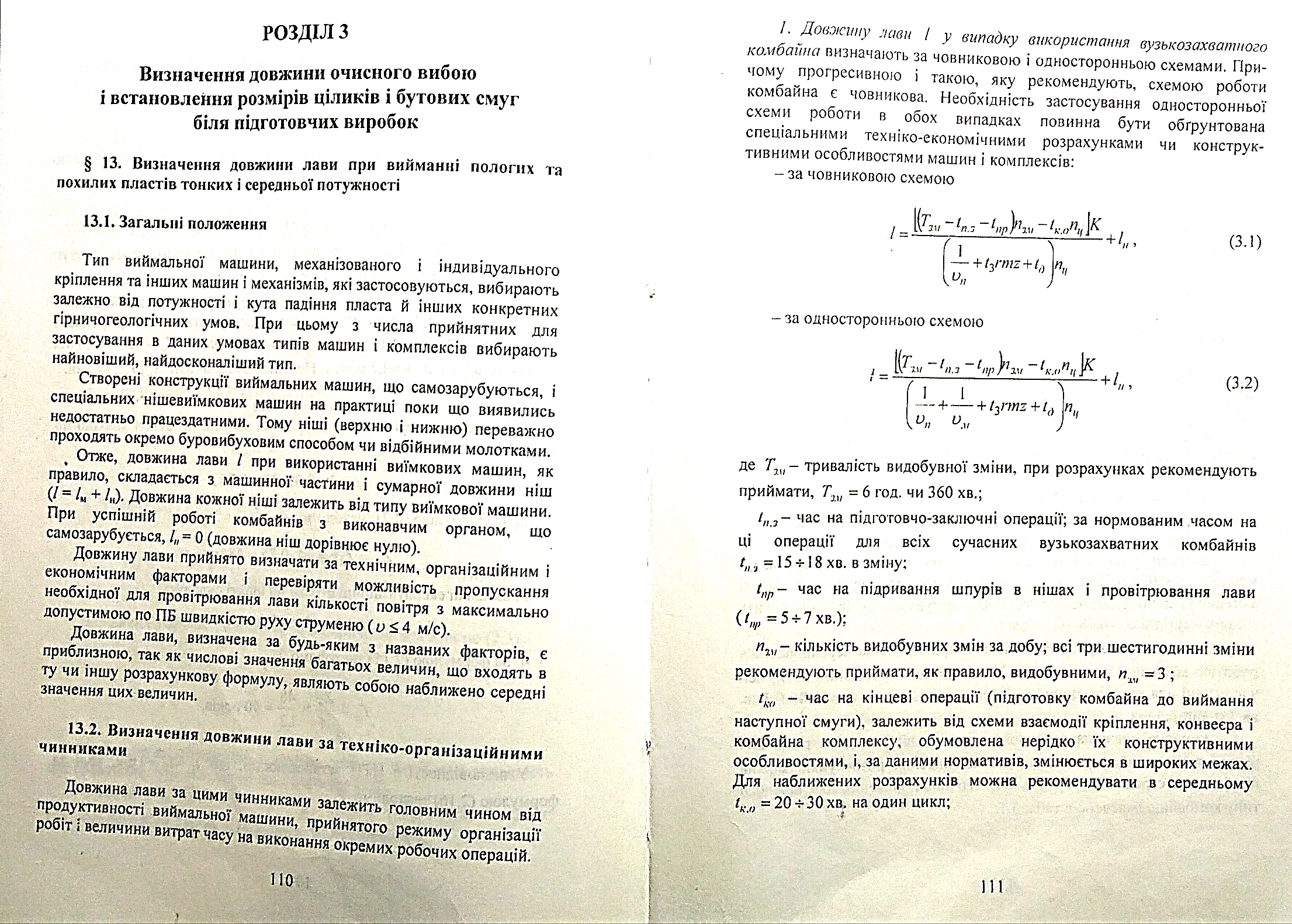 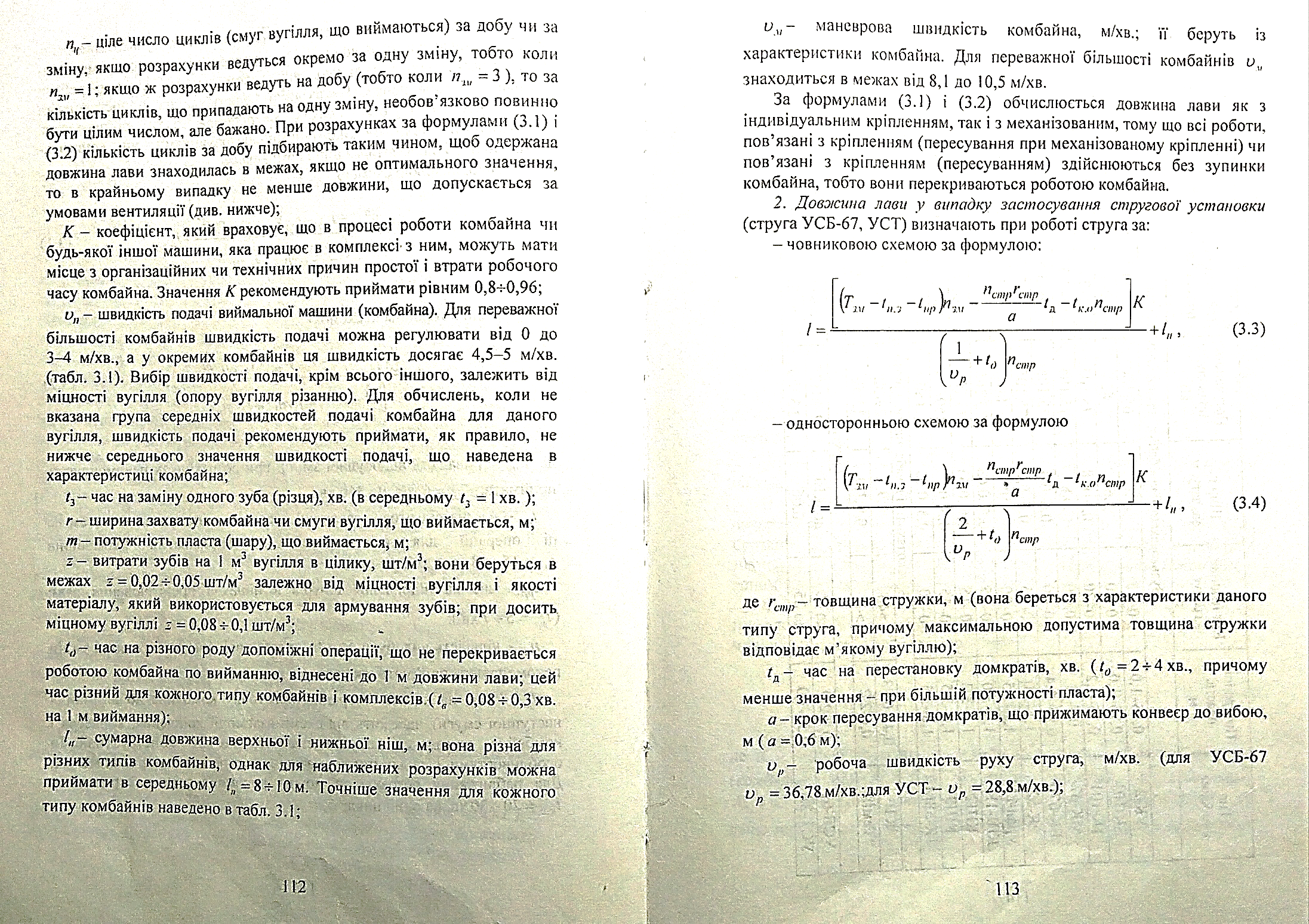 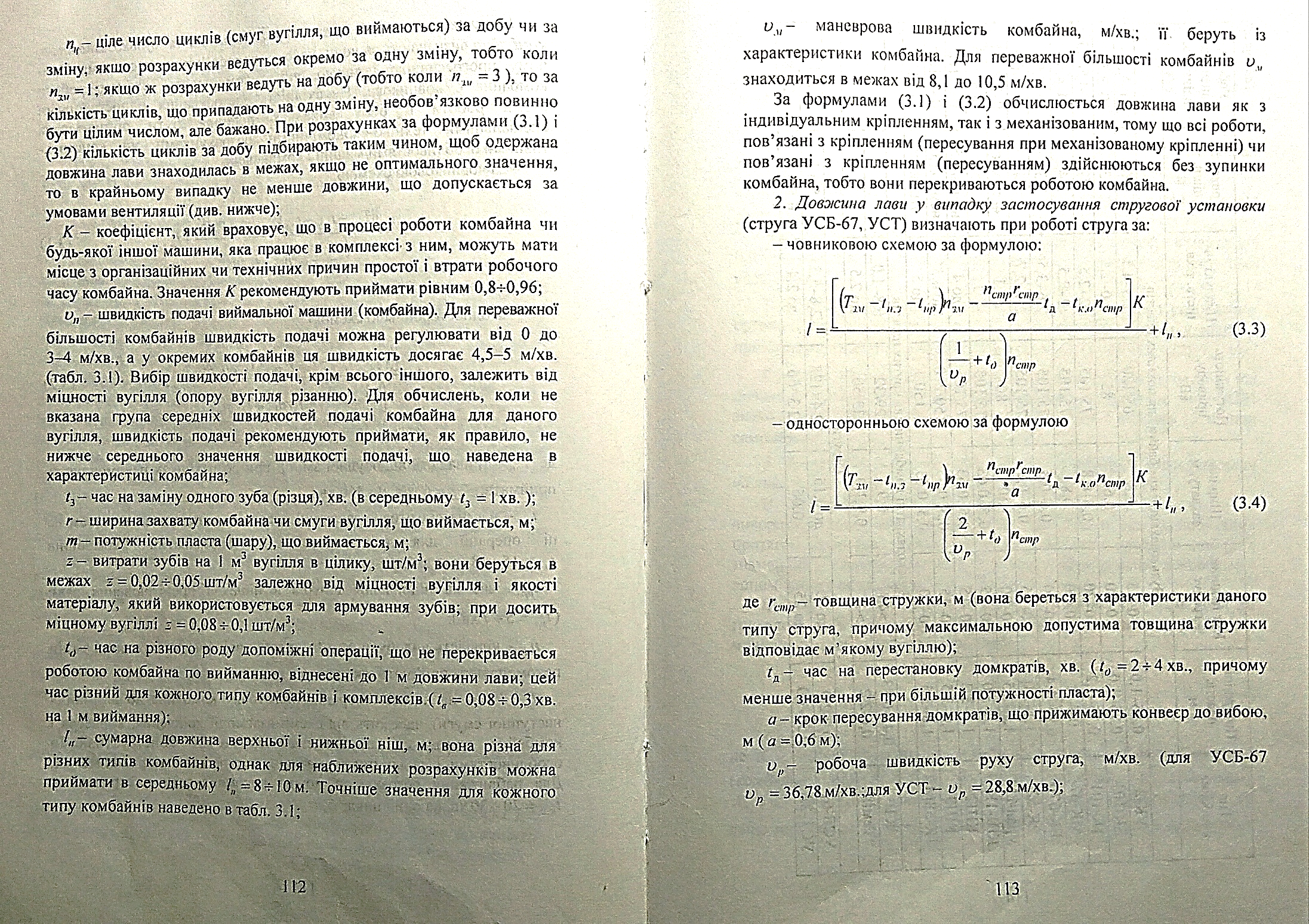 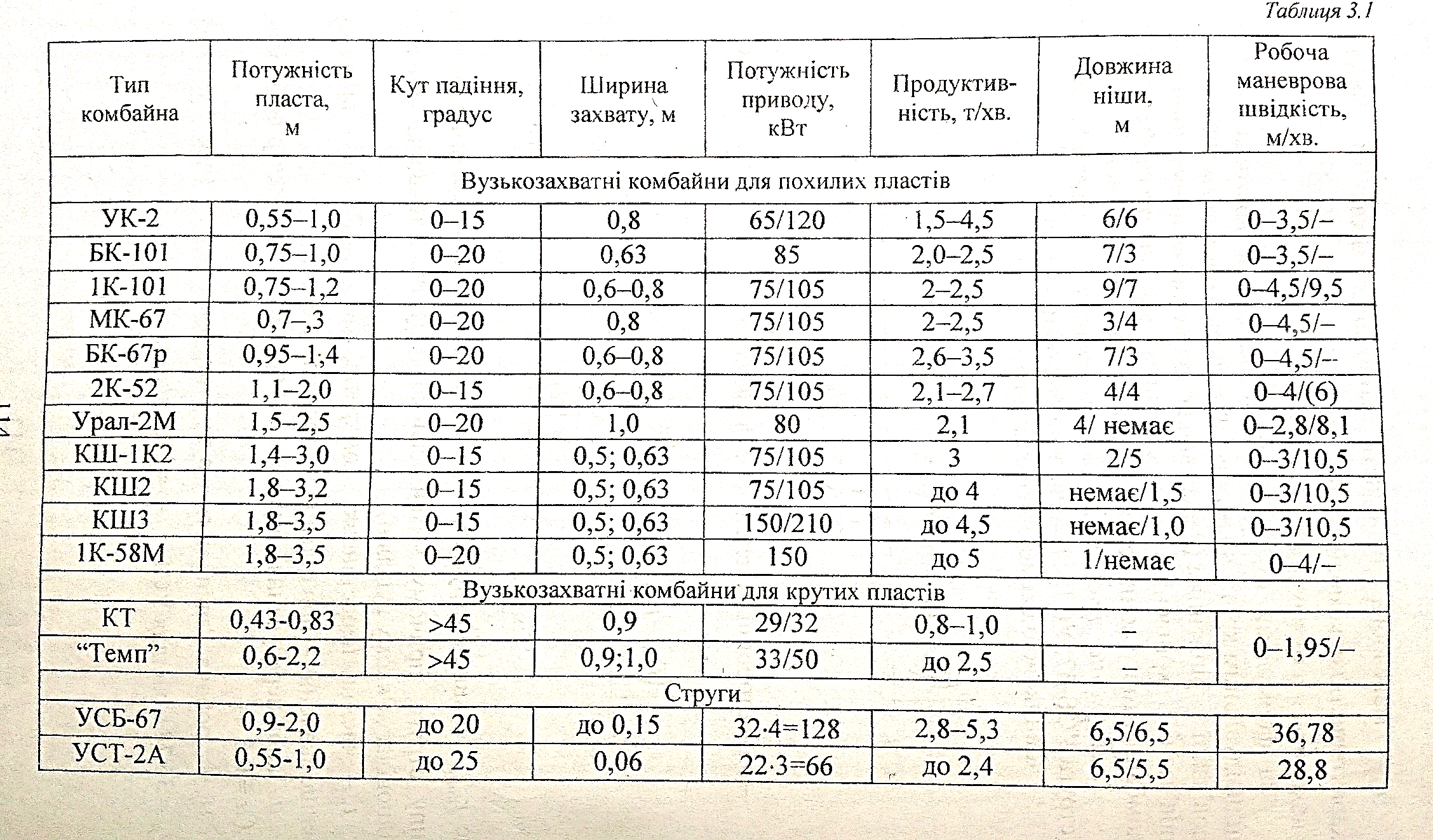 № варіантуТип комбайнаСхема вийманняПотужність пласта, м1УК-2Човникова0,62БК-101Одностороння0,831К-101Човникова1,04МК-67Одностороння1,05БК-67рЧовникова1,262К-52Одностороння1,57Урал-2МЧовникова1,88КШ-1К2Одностороння2,19КШ2Човникова3,010КШ3Одностороння2,8111К-58МЧовникова2,912БК-101Одностороння0,6131К-101Човникова0,814МК-67Одностороння1,015БК-67рЧовникова1,0162К-52Одностороння1,217Урал-2МЧовникова1,518КШ-1К2Одностороння1,819КШ2Човникова2,120КШ3Одностороння3,0